Name of Journal: World Journal of Clinical CasesManuscript NO: 47354Manuscript Type: CASE REPORTImaging of mixed epithelial and stromal tumor of the kidney: A case report and review of the literatureYe J et al. Mixed epithelial and stromal tumor of the kidneyJing Ye, Qing Xu, Jing Zheng, Shou-An Wang, Ya-Wei Wu, Jun-Hui Cai, Hu YuanJing Ye, Qing Xu, Jing Zheng, Shou-An Wang, Ya-Wei Wu, Department of Medical Imaging, Clinic Medical School, Yangzhou University, Northern Jiangsu Province Hospital, Yangzhou 225000, Jiangsu Province, China Jun-Hui Cai, Hu Yuan, Dalian Medical University, Dalian 116000, Liaoning Province, ChinaORCID number: Jing Ye (0000-0002-9976-6553); Qing Xu (0000-0001-9817-302X); Jing Zheng (0000-0002-4655-7803); Shou-An Wang (0000-0002-9729-4476); Ya-Wei Wu (0000-0002-0487-3322); Jun-Hui Cai (0000-0001-9167-0162); Hu Yuan (0000-0002-3569-9806).Author contributions: Ye J is the guarantor of integrity of the entire study; all authors contributed to approval of final version of submitted manuscript and agree to ensure that any questions related to the work are appropriately resolved; Zheng J contributed to clinical case studies; Wang SA, Cai JH, and Yuan H contributed to manuscript editing.Supported by National Natural Science Foundation of China, No. 81401384; Social Develop Foundation of Yangzhou, No. 2017066.Informed consent statement: Informed consent was obtained from the patient included in the study.Conflict-of-interest statement: The authors declare that they have no conflict of interest.CARE Checklist (2016) statement: The authors have read the CARE Checklist (2013), and the manuscript was prepared and revised according to the CARE Checklist (2016).Open-Access: This article is an open-access article which was selected by an in-house editor and fully peer-reviewed by external reviewers. It is distributed in accordance with the Creative Commons Attribution Non Commercial (CC BY-NC 4.0) license, which permits others to distribute, remix, adapt, build upon this work non-commercially, and license their derivative works on different terms, provided the original work is properly cited and the use is non-commercial. See: http://creativecommons.org/licenses/by-nc/4.0/Manuscript source: Unsolicited ManuscriptCorresponding author: Qing Xu, MD, Doctor, Department of Medical Imaging, Clinic Medical School, Yangzhou University, Northern Jiangsu Province Hospital, No 98, Nantong West Road, Yangzhou 225000, Jiangsu Province, China. xuqing_yz@163.com Telephone: +86-514-87373625Received: March 12, 2019Peer-review started: March 15, 2019First decision: June 19, 2019Revised: July 11, 2019Accepted: July 27, 2019 Article in press: July 27, 2019Published online: September 6, 2019AbstractBACKGROUNDMixed epithelial and stromal tumors of the kidney (MESTKs) are a rare entity (about a hundred cases reported). They occur almost exclusively in postmenopausal women, with only seven cases reported in men. As this entity is very rare, little is known on its imaging features, especially magnetic resonance imaging (MRI) findings. In women, at MRI, the cystic component shows T1 hypointensity and T2 hyperintensity, while the solid component shows T1 hyperintensity and T2 hypointensity. CASE SUMMARYWe report the computed tomography (CT) and MRI findings of MESTK in a 19-year-old male adolescent. To our knowledge, this case report is the first report of MRI findings of MESTK in male adolescents. The patient was admitted to Subei People's Hospital (Jiangsu Province, China) in July 2017 after a renal mass on the left side was detected by ultrasound during a clinical examination. Blood tests were all normal. Non-enhanced CT showed a round, well-circumscribed complex mass, approximately 45 mm × 40 mm in size. MRI revealed a clear well-circumscribed mass with a mixed arrangement of solid and cystic components. On T2 weighted images, some hypointensities were found in the solid areas. After contrast enhancement, moderate or mild enhancement was found in the solid component, which increased with time. A radical left nephrectomy was performed. The pathology analysis revealed a mixed epithelial and stromal tumor. The patient had no imaging findings of recurrence or metastasis at 12 months following surgery.CONCLUSIONThe possibility of MESTK should be considered in male adolescents. MRI can provide useful information for the preoperative diagnosis.Key words: Mixed epithelial and stromal tumor of the kidney; Adolescent; Magnetic resonance imaging; Preoperative diagnosis; Case report© The Author(s) 2019. Published by Baishideng Publishing Group Inc. All rights reserved.Core tip: Mixed epithelial and stromal tumors of the kidney (MESTKs) are rare benign tumors that occur predominantly in women. Little is known on its imaging features, especially magnetic resonance imaging (MRI) findings. We report the computed tomography and MRI findings of MESTK in a 19-year-old male adolescent. To our knowledge, this is the first report of MRI findings of MESTK in male adolescents. Although it occurs predominantly in menopausal women, the possibility of MESTK should be considered in male adolescents with a cystic solid mass in the kidney. MRI can provide useful information for the preoperative diagnosis.Ye J, Xu Q, Zheng J, Wang SA, Wu YW, Cai JH, Yuan H. Imaging of mixed epithelial and stromal tumor of the kidney: A case report and review of the literature. World J Clin Cases 2019; 7(17):2580-2586URL: https://www.wjgnet.com/2307-8960/full/v7/i17/2580.htm  DOI: https://dx.doi.org/10.12998/wjcc.v7.i17.2580IntroductionMixed epithelial and stromal tumor of the kidney (MESTK) is a rare type of tumor with about a hundred cases reported in the literature[1]. MESTKs are solid tumors that include both stromal and epithelial components, as well as spindle cells that look like ovarian stroma, especially since these cells also express the estrogen and progesterone receptors[2]. MESTKs are benign tumors and are often treated by surgery. Some cases of concomitant MESTK and sarcoma have been reported[3-8], but they are too rare to reach any conclusion about the natural history of the disease.According to previous reports, the lesions occur almost exclusively in postmenopausal women[1,9-12]. Only seven cases have been reported in men[9,13-16]. Due to its rarity, accurate diagnosis before surgery is difficult since the ultrasound and magnetic resonance imaging (MRI) features are poorly known, but computed tomography (CT) usually shows a well-circumscribed, multiseptate cystic and solid mass with delayed enhancement[11-13]. On MRI, the cystic component shows T1 hypointensity and T2 hyperintensity, while the solid component shows T1 hyperintensity and T2 hypointensity, at least in women[12]. To our knowledge, there have only been three cases of MESTK in male adolescents reported in the English literature, and the MRI findings were not described[17-19]. In this report, we describe the CT and MRI findings in a 19-year-old man diagnosed with MESTK, focusing on MRI, and provide a review of the literature.Case PRESENTATIONChief complaintsA 19-year-old man was found to have a renal mass on the left side during a clinical examination.History of present illnessThe patient was admitted to Subei People's Hospital (Jiangsu Province, China) in July 2017 after a renal mass on the left side was detected by ultrasound during a clinical examination. The initial diagnosis was renal tumor.History of past illnessNone.Personal and family historyNone.Physical examination upon admissionThe patient had no hematuria, urinary urgency, or cold fever. Physical examination showed no evidence of any abdominal mass.Laboratory examinationsThe blood test results for blood cell count, biochemistry, and tumor markers, including cancer antigen CA724 (4.57 kU/L; normal range, <6.00 kU/L) and carcinoembryonic antigen CEA (4.78 kU/L; normal range, <5.00 kU/L), were all normal.Imaging examinationsA non-enhanced CT (Lightspeed VCT 64; GE Healthcare, Milwaukee, WI, United States) scan showed a round, well-circumscribed complex mass, approximately 45 mm × 40 mm in size. A contrast-enhanced CT scan showed delayed enhancement of the solid part of the mass and no enhancement of the cystic part of the mass (Figure 1). MRI (GE Signa EXCITE HD, Milwaukee, WI, United States) was performed using fast spin echo T2 weighted images (T2WI), as well as non-enhanced and contrast-enhanced T1 weighted images (T1WI), which revealed a clear well-circumscribed mass with a mixed arrangement of solid and cystic components. On T2WI, some hypointensities were found in the solid areas. After contrast enhancement, moderate or mild enhancement was found in the solid component, which increased with time (Figure 2).FINAL DIAGNOSIS The preoperative diagnosis was renal carcinoma. After surgery, the gross specimen showed a well-circumscribed mass with a white texture that looked like fish flesh (Figure 3). Microscopically, the tumor consisted of stroma and epithelium. The stroma consisted primarily of hypocellular fibrous cells with hyperplastic fibers and vessels, which constituted the largest proportion. Renal tubules with single-layer cubic cell lining were found in the epithelium (Figure 4). Immunohistochemistry revealed smooth muscle that was actin-positive, desmin-positive, H-caldesmon-positive, Gata-3-positive, and ki67-negative. The pathology analysis revealed a mixed epithelial and stromal tumor.TREATMENT A radical left nephrectomy was performed.OUTCOME AND FOLLOW-UP The patient recovered well and was discharged for rehabilitation after 13 d. He had no imaging findings of recurrence or metastasis at 12 mo following surgery.DiscussionMESTK is a rare, complex tumor composed of a mixture of cystic and solid areas that was first described in a case report by Michal et al[10] in 1998. At present, the pathogenetic mechanism of MESTK and its relationship to other renal neoplasms are still unclear. Most cases occur in menopausal woman (approximately 1:6 male-to-female ratio) and some cases had a long-term history of estrogen therapy[9,11,20-22]. Therefore, the hormonal milieu may play a critical role in the tumorigenesis of MESTK. Adsay et al[9] reported that the spindle cells of these lesions may arise from a periductal fetal mesenchyme which may have the capacity to interact with the epithelium. Hormone receptor positivity was detected in the mesenchyme of most MESTKs. A deranged hormonal milieu induces the proliferation of this mesenchyme, which in turn drives the growth of the epithelial component. In the case reported here, MESTK occurred in a 19-year-old man, and three cases of MESTK in male adolescents have also been described[17-19]. Therefore, we assume that hormone secretion disorder in male adolescents may lead to the growth of neoplastic cells. The rarity of the disease precludes investigation into the matter and the exact pathogenesis of MESTK needs further research.   Because hormonal factor is closely related to tumor development, hormone treatment could be a potential therapeutic approach in treatment of MESTK. But preoperative radiologic diagnosis of MESTK is difficult, and its clinical treatment still follows the renal cell carcinoma protocol[22].MESTK does not show any specific clinical manifestations. Most MESTK patients present with symptoms such as hematuria, abdominal pain, a palpable mass, or urinary tract infections[9,23,24]. Previous literature and this study reveal an increasing number of asymptomatic cases[11,25]. This could be because of advances in imaging modalities and the prevalence of routine medical examinations. In this case, the patient was asymptomatic and the tumor was detected incidentally.The largest report on MESTK was conducted by Caliò et al[26], who described the clinicopathological features of MESTK in 53 patients. In their study, the MESTK generally appeared as a solitary, well-circumscribed, and solid or mixed mass. Morphologically, MESTK is typically a mixture of spindle cells and an epithelial component that lines a variable cystic architecture[20,27]. Recent studies have reported that hypocellular fibrous stroma and adipose tissue were more common in larger tumors, while cellular spindle cell stroma was more common in smaller tumors[26]. This finding is compatible with the present case, in which the tumor had the appearance of a large well-circumscribed mass with the stromal component consisting of paucicellular fibrosis cells and the epithelial component consisting of cysts or microcysts.There have been some clinical and pathological studies of MESTK[5,9,10,20,23,24,28], but only a few radiological studies have been reported in adults[12,13]. MESTKs appear as well-defined, multi-septate cystic masses with a nodular component containing solid enhancing components after contrast enhancement. There have been few radiological reports of MESTK in adolescents. Lang et al[19] reported a 16-year-old male who had a large, well-defined mass protruding from the right kidney that was composed of solid parts on CT. This finding is similar to our case, but MRI was not described by Lang et al[19]. In the present case, MRI revealed a well-defined, expansive growth, and mixed mass that showed inconsistent delayed enhancement, which is similar to the MRI features found in women[12]. It has been shown that the degree of delayed enhancement may depend on the spindle cell components of these tumors, with minimal enhancement in paucicellular fibrosis and more intense enhancement in densely cellular areas[1,13,19]. The mass showed hypointensity on T2WI, suggesting that the mass contained a fibrotic component, which was supported by pathological findings.Because of insufficient understanding, MESTK is easily misdiagnosed by both clinicians and radiologists. The differential diagnosis of MESTK includes cystic renal cell carcinoma (CRCC), angiomyolipoma with epithelial cyst subtype (AMLEC), and cystic nephroma (CN). CRCC mainly consists of cystic components with thickened, irregular walls and rough septa, and shows intense contrast enhancement during the corticomedullary phase, which progressively decreases during the nephrographic phase[29]. An AMLEC should be considered if the solid component of the lesion is hyperattenuating on a non-enhanced CT scan and T2-hypointense with homogeneous enhancement[30,31]. CN is also a cystic renal tumor, with thinner walls and no solid component. The cysts vary in size and have thin walls[21]. Nevertheless, recent studies suggest that MESTK and CN may represent different parts of the morphologic spectrum of the same tumor entity[24,32].ConclusionIn conclusion, this report describes the MRI features of MESTK in a male adolescent. MRI provides superior delineation of the histological layers of the tumor compared with CT, and substantially lower radiation exposure can be achieved using MRI. Because MESTK is generally considered to be a benign tumor with a good prognosis, nephron sparing surgery may be appropriate to preserve kidney function. Although it occurs predominantly in menopausal woman, the possibility of MESTK should be considered in male adolescents with a cystic solid mass in the kidney.References1 Chu LC, Hruban RH, Horton KM, Fishman EK. Mixed epithelial and stromal tumor of the kidney: radiologic-pathologic correlation. Radiographics 2010; 30: 1541-1551 [PMID: 21071374 DOI: 10.1148/rg.306105503]2 Zhou M, Kort E, Hoekstra P, Westphal M, Magi-Galluzzi C, Sercia L, Lane B, Rini B, Bukowski R, Teh BT. Adult cystic nephroma and mixed epithelial and stromal tumor of the kidney are the same disease entity: molecular and histologic evidence. Am J Surg Pathol 2009; 33: 72-80 [PMID: 18971776 DOI: 10.1097/PAS.0b013e3181852105]3 Jung SJ, Shen SS, Tran T, Jun SY, Truong L, Ayala AG, Ro JY. Mixed epithelial and stromal tumor of kidney with malignant transformation: report of two cases and review of literature. Hum Pathol 2008; 39: 463-468 [PMID: 18261632 DOI: 10.1016/j.humpath.2007.08.008]4 Kuroda N, Sakaida N, Kinoshita H, Matsuda T, Hes O, Michal M, Okamoto S, Nagashima Y, Tanaka Y. Carcinosarcoma arising in mixed epithelial and stromal tumor of the kidney. APMIS 2008; 116: 1013-1015 [PMID: 19133001 DOI: 10.1111/j.1600-0463.2008.01063.x]5 Nakagawa T, Kanai Y, Fujimoto H, Kitamura H, Furukawa H, Maeda S, Oyama T, Takesaki T, Hasegawa T. Malignant mixed epithelial and stromal tumours of the kidney: a report of the first two cases with a fatal clinical outcome. Histopathology 2004; 44: 302-304 [PMID: 14987239 DOI: 10.1111/j.1365-2559.2004.01782.x]6 Sukov WR, Cheville JC, Lager DJ, Lewin JR, Sebo TJ, Lewin M. Malignant mixed epithelial and stromal tumor of the kidney with rhabdoid features: report of a case including immunohistochemical, molecular genetic studies and comparison to morphologically similar renal tumors. Hum Pathol 2007; 38: 1432-1437 [PMID: 17707262 DOI: 10.1016/j.humpath.2007.03.022]7 Svec A, Hes O, Michal M, Zachoval R. Malignant mixed epithelial and stromal tumor of the kidney. Virchows Arch 2001; 439: 700-702 [PMID: 11764393 DOI: 10.1007/s004280100518]8 Yap YS, Coleman M, Olver I. Aggressive mixed epithelial-stromal tumour of the kidney treated with chemotherapy and radiotherapy. Lancet Oncol 2004; 5: 747-749 [PMID: 15581546 DOI: 10.1016/S1470-2045(04)01651-1]9 Adsay NV, Eble JN, Srigley JR, Jones EC, Grignon DJ. Mixed epithelial and stromal tumor of the kidney. Am J Surg Pathol 2000; 24: 958-970 [PMID: 10895818 DOI: 10.1097/00000478-200007000-00007]10 Michal M, Syrucek M. Benign mixed epithelial and stromal tumor of the kidney. Pathol Res Pract 1998; 194: 445-448 [PMID: 9689654 DOI: 10.1016/s0344-0338(98)80038-1]11 Lane BR, Campbell SC, Remer EM, Fergany AF, Williams SB, Novick AC, Weight CJ, Magi-Galluzzi C, Zhou M. Adult cystic nephroma and mixed epithelial and stromal tumor of the kidney: clinical, radiographic, and pathologic characteristics. Urology 2008; 71: 1142-1148 [PMID: 18313107 DOI: 10.1016/j.urology.2007.11.106]12 Sahni VA, Mortele KJ, Glickman J, Silverman SG. Mixed epithelial and stromal tumour of the kidney: imaging features. BJU Int 2010; 105: 932-939 [PMID: 19818075 DOI: 10.1111/j.1464-410X.2009.08918.x]13 Park HS, Kim SH, Kim SH, Paik JH, Hwang SI, Jung SI, Choi YH. Benign mixed epithelial and stromal tumor of the kidney: imaging findings. J Comput Assist Tomogr 2005; 29: 786-789 [PMID: 16272852 DOI: 10.1097/01.rct.0000176016.75169.c9]14 Mohd Zam NA, Lau WK, Yip SK, Cheng CW, Tan PH. Mixed epithelial and stromal tumour (MEST) of the kidney: a clinicopathological report of three cases. Pathology 2009; 41: 403-406 [PMID: 19404861 DOI: 10.1080/00313020902886944]15 Mai KT, Elkeilani A, Veinot JP. Mixed epithelial and stromal tumour (MEST) of the kidney: report of 14 cases with male and PEComatous variants and proposed histopathogenesis. Pathology 2007; 39: 235-240 [PMID: 17454754 DOI: 10.1080/00313020701230799]16 Jevremovic D, Lager DJ, Lewin M. Cystic nephroma (multilocular cyst) and mixed epithelial and stromal tumor of the kidney: a spectrum of the same entity? Ann Diagn Pathol 2006; 10: 77-82 [PMID: 16546041 DOI: 10.1016/j.anndiagpath.2005.07.011]17 Choy B, Gordetsky J, Varghese M, Lloyd GL, Wu G, Miyamoto H. Mixed epithelial and stromal tumor of the kidney in a 14-year-old boy. Urol Int 2012; 88: 247-248 [PMID: 22236654 DOI: 10.1159/000334335]18 Teklali Y, Piolat C, Durand C, Boillot B, Pasquier D, Jacquier C, Dyon JF. Mixed epithelial and stromal renal tumour in a 12-year-old boy. J Pediatr Urol 2010; 6: 320-323 [PMID: 19896905 DOI: 10.1016/j.jpurol.2009.10.010]19 Lang N, Li J, Liu JY, Zeng XZ, Yang Y. Mixed epithelial and stromal tumor of the kidney: an analysis of multidetector computed tomography manifestations and clinicopathologic findings. J Comput Assist Tomogr 2010; 34: 177-181 [PMID: 20351499 DOI: 10.1097/RCT.0b013e3181c78fa3]20 Michal M, Hes O, Bisceglia M, Simpson RH, Spagnolo DV, Parma A, Boudova L, Hora M, Zachoval R, Suster S. Mixed epithelial and stromal tumors of the kidney. A report of 22 cases. Virchows Arch 2004; 445: 359-367 [PMID: 15322873 DOI: 10.1007/s00428-004-1060-y]21 Turbiner J, Amin MB, Humphrey PA, Srigley JR, De Leval L, Radhakrishnan A, Oliva E. Cystic nephroma and mixed epithelial and stromal tumor of kidney: a detailed clinicopathologic analysis of 34 cases and proposal for renal epithelial and stromal tumor (REST) as a unifying term. Am J Surg Pathol 2007; 31: 489-500 [PMID: 17414095 DOI: 10.1097/PAS.0b013e31802bdd56]22 Tsai SH, Wang JH, Lai YC, Chang YH, Chung HJ, Chang LS. Clinical-radiologic correlation of mixed epithelial and stromal tumor of the kidneys: Cases analysis. J Chin Med Assoc 2016; 79: 554-558 [PMID: 27349941 DOI: 10.1016/j.jcma.2016.02.012]23 Montironi R, Mazzucchelli R, Lopez-Beltran A, Martignoni G, Cheng L, Montorsi F, Scarpelli M. Cystic nephroma and mixed epithelial and stromal tumour of the kidney: opposite ends of the spectrum of the same entity? Eur Urol 2008; 54: 1237-1246 [PMID: 18006141 DOI: 10.1016/j.eururo.2007.10.040]24 Antic T, Perry K, Harrison K, Zaytsev P, Pins M, Campbell S, Picken M. Mixed epithelial and stromal tumor of the kidney and cystic nephroma share overlapping features: reappraisal of 15 lesions. Arch Pathol Lab Med 2006; 130: 80-8525 Wang CJ, Lin YW, Xiang H, Fang DB, Jiang P, Shen BH. Mixed epithelial and stromal tumor of the kidney: report of eight cases and literature review. World J Surg Oncol 2013; 11: 207 [PMID: 23958048 DOI: 10.1186/1477-7819-11-207]26 Caliò A, Eble JN, Grignon DJ, Delahunt B. Mixed Epithelial and Stromal Tumor of the Kidney: A Clinicopathologic Study of 53 Cases. Am J Surg Pathol 2016; 40: 1538-1549 [PMID: 27635943 DOI: 10.1097/PAS.0000000000000733]27 Bisceglia M, Galliani CA, Senger C, Stallone C, Sessa A. Renal cystic diseases: a review. Adv Anat Pathol 2006; 13: 26-56 [PMID: 16462154 DOI: 10.1097/01.pap.0000201831.77472.d3]28 Buritica C, Serrano M, Zuluaga A, Arrabal M, Regauer S, Nogales FF. Mixed epithelial and stromal tumour of the kidney with luteinised ovarian stroma. J Clin Pathol 2007; 60: 98-100 [PMID: 17213356 DOI: 10.1136/jcp.2005.031294]29 Benjaminov O, Atri M, O'Malley M, Lobo K, Tomlinson G. Enhancing component on CT to predict malignancy in cystic renal masses and interobserver agreement of different CT features. AJR Am J Roentgenol 2006; 186: 665-672 [PMID: 16498093 DOI: 10.2214/AJR.04.0372]30 Jinzaki M, Silverman SG, Akita H, Mikami S, Oya M. Diagnosis of Renal Angiomyolipomas: Classic, Fat-Poor, and Epithelioid Types. Semin Ultrasound CT MR 2017; 38: 37-46 [PMID: 28237279 DOI: 10.1053/j.sult.2016.11.001]31 Park BK. Renal Angiomyolipoma: Radiologic Classification and Imaging Features According to the Amount of Fat. AJR Am J Roentgenol 2017; 209: 826-835 [PMID: 28726505 DOI: 10.2214/AJR.17.17973]32 Dhir R. Adult Cystic Nephroma and Mixed Epithelial and Stromal Tumor of the Kidney Are the Same Disease Entity: Molecular and Histologic Evidence. Yearbook Path Lab Med 2010; 2010: 153-154 [DOI: 10.1016/s1077-9108(09)79331-4] P-Reviewer: Al-Haggar M S-Editor: Cui LJ L-Editor: Wang TQ E-Editor: Li XSpecialty type: Medicine, research and experimentalCountry of origin: ChinaPeer-review report classificationGrade A (Excellent): AGrade B (Very good): 0Grade C (Good): 0Grade D (Fair): 0 Grade E (Poor): 0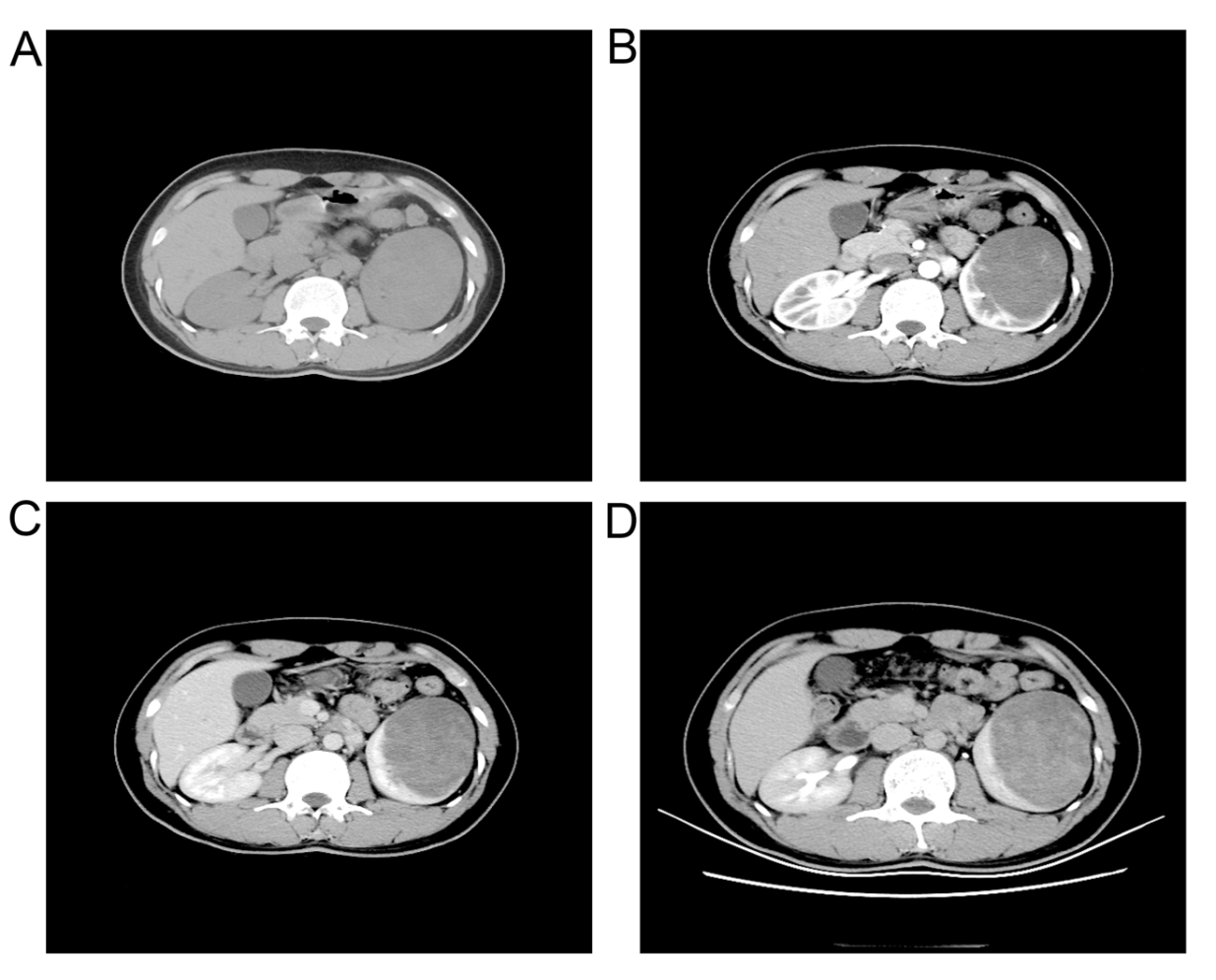 Figure 1 Computed tomography. A: Non-enhanced computed tomography image showing a round, well-defined, and mixed mass; B: Enhanced computed tomography image during the corticomedullary phase; C: Nephrographic phase; D: Delayed enhancement of the solid part and no enhancement of the cystic part.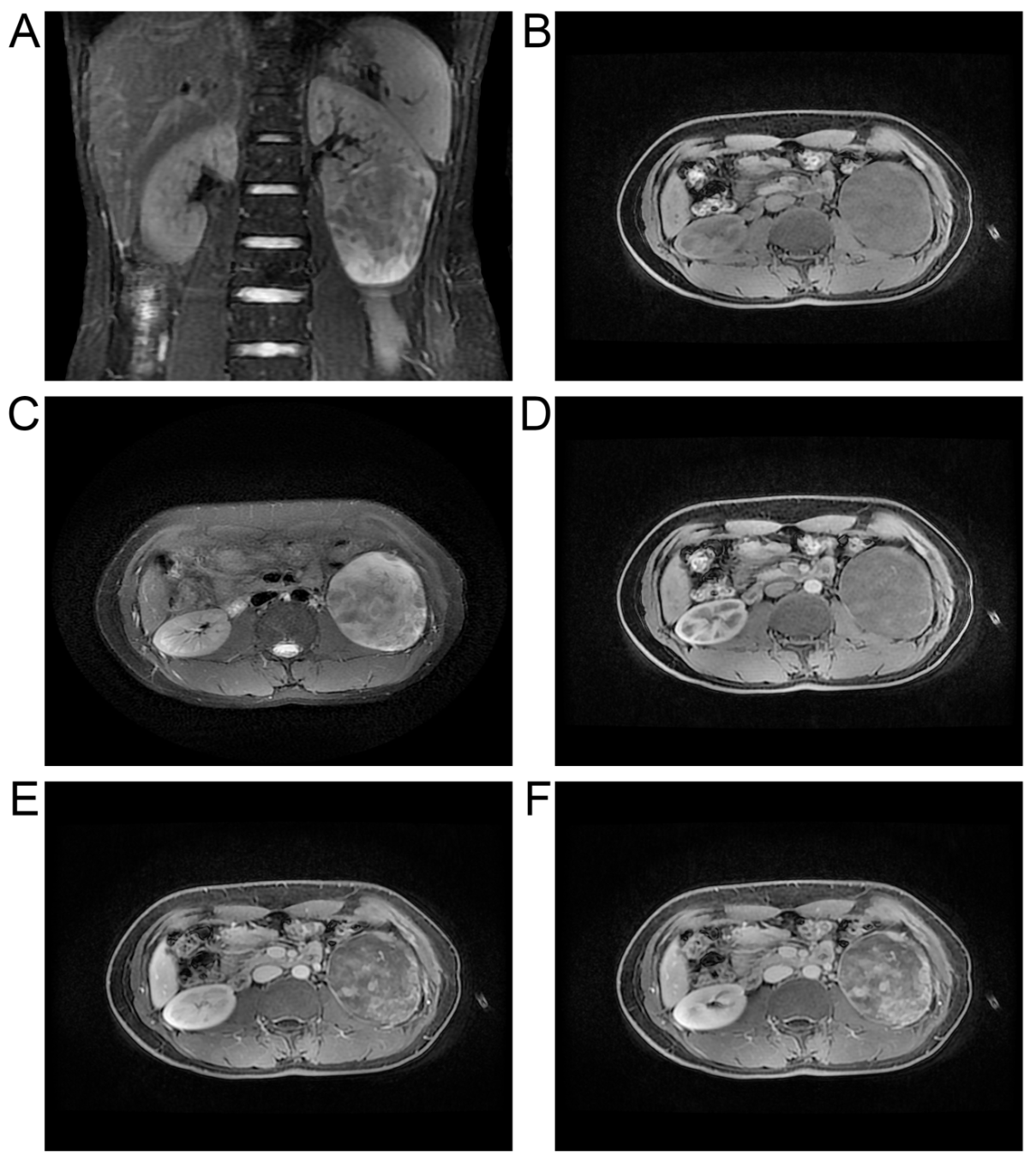 Figure 2 Moderate or mild enhancement in the solid component after contrast enhancement. A: Coronal T2-weighted image showing an exophytic cystic-solid mass in the lower pole of the left kidney; B: Cystic region shows T1 hypointensity and T2 hyperintensity; C: Solid region shows T1 hypointensity and T2 hyperintensity; D: Contrast-enhanced magnetic resonance imaging during the corticomedullary phase; E: Nephrographic phase; F: Excretory phase showing that the tumor’s cystic parts were not enhanced and the tumor’s solid parts were enhanced to a moderate or mild degree that increased with time.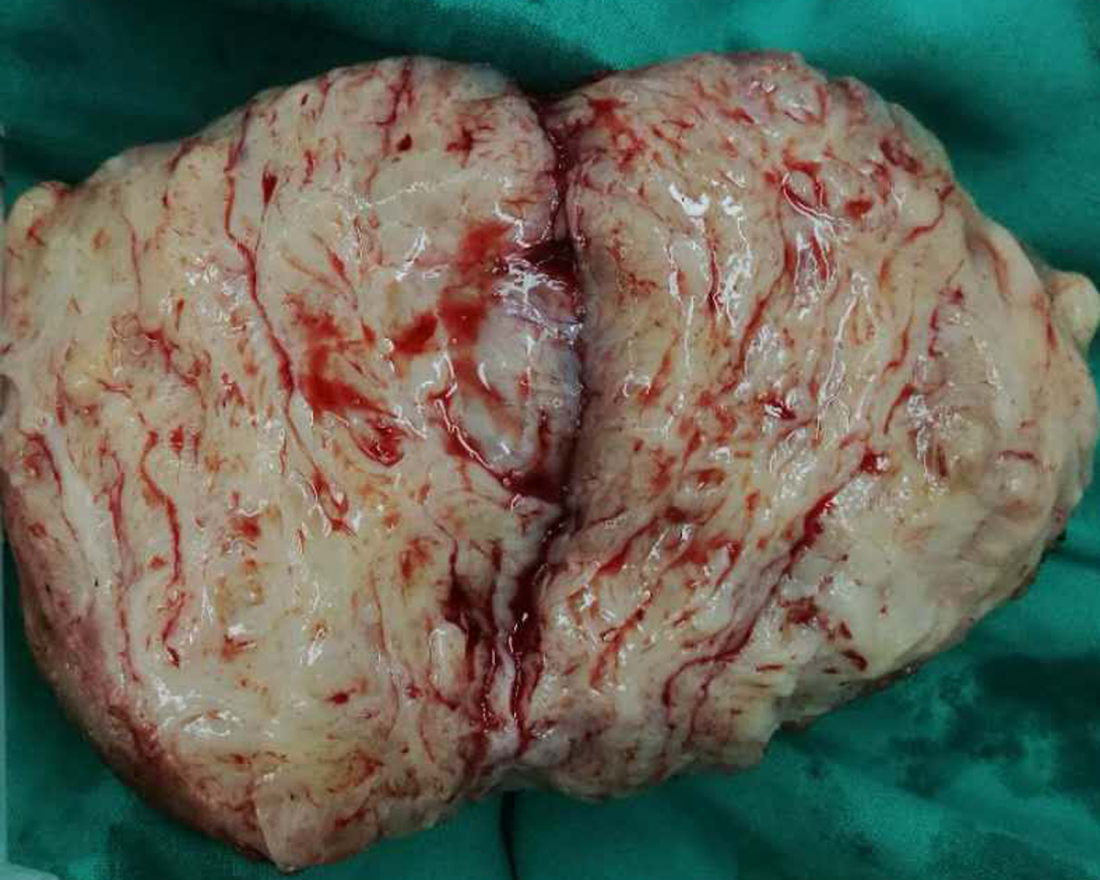 Figure 3 Gross specimen showing a well-defined mass with a white, fish-like texture.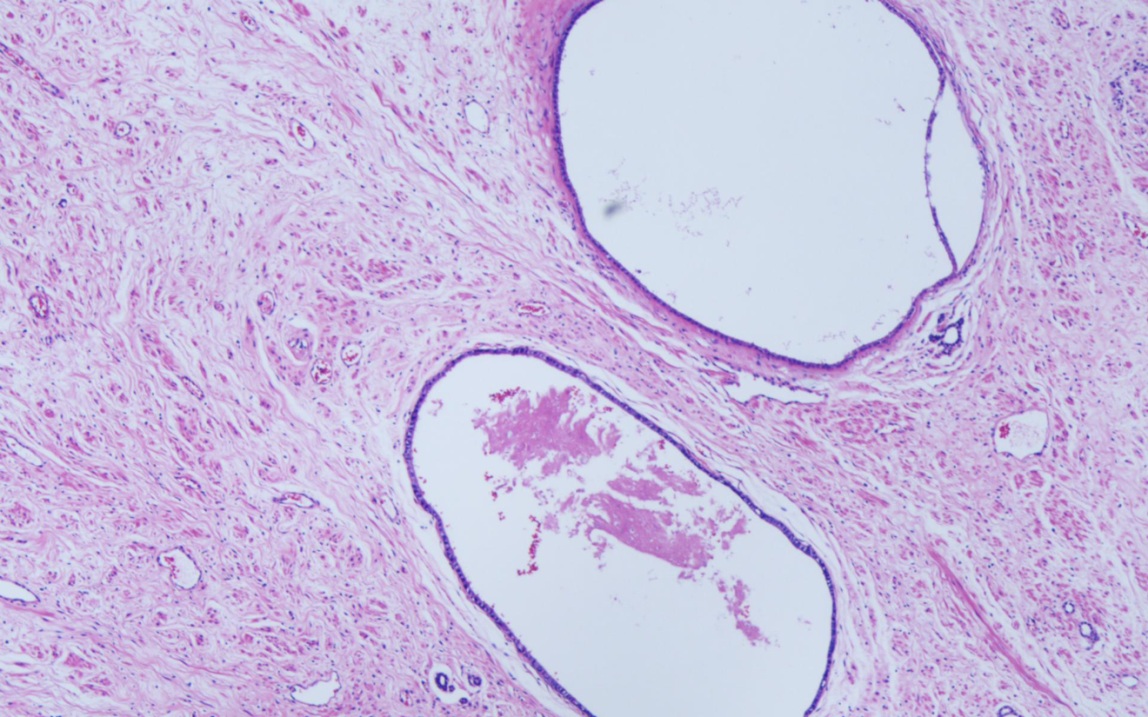 Figure 4 Histopathology. Microscopically, the tumor was composed of fibrous cells arranged in bundles. Fiber growth was observed in the lesion. Small tubular structures were observed within and around the tumor (magnification, ×100).